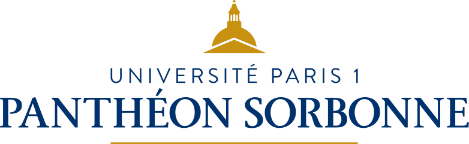 Université Paris 1 Panthéon-SorbonneMarché « Prestations voyages et hébergements »Procédure :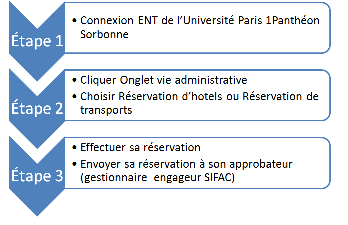 Gestionnaire engageur SIFAC = xTransport :
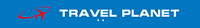 Hébergement :
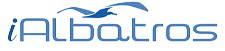 